健康，快樂，幸福 Healthy. Joyful. Happiness
2016 新賀斯全國兒童繪畫比賽報名表※貼心小叮嚀：報名表各個欄位請清楚填寫，以利得獎時聯絡。 以下由收件單位服務人員填寫--------------------------------------------------------------------------------- --------------------------------------------------------------------------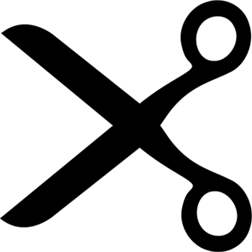 新賀斯國際有限公司與台灣營養醫學推廣協會（以下簡稱主辦單位）為了辦理「2016 新賀斯全國兒童繪畫比賽」，爰 依據個人資料保護法向您告知下列事項： 一、 蒐集個人資料之類別：識別類(例如：姓名、身分證統一編號、聯絡方式等)。二、蒐集個人資料之特定目的：2016 新賀斯全國兒童繪畫比賽。三、對個人資料利用之期間、地區、對象及方式：(一)期間：個人資料蒐集之特定目的存續期間，或 依相關法令所定(如商業會計法等)或因執行業務所必須之保存期間。 (二)地區：本國、本公司各區營業處所所在地。(三)對象：本國、本公司各區營業處所所在地、本公司合作推廣之單位、其他與本公司有業務往來之機構。。(四)方式：以自動化機器或其他非自動化之利用方式。四、依據個人資料保護法第三條規定，您就主辦單位保有之個人資料得行使下列權利： (一)得向主辦單位查詢、 請求閱覽或請求製給複製本，而主辦單位依法得酌收必要成本費用。 (二)得向主辦單位請求補充或更正，惟您依法應為適 當之釋明。 (三)得向主辦單位請求停止蒐集、處理或利用及請求刪除，惟依法主辦單位因執行業務所必須者，得不依您的 請求為之。五、您欲行使上述提及之相關權利時，可以洽詢新賀斯國際有限公司服務專線 02-2718-9911，而提出您的請求。六、若您不提供個人資料所致權益之影響：您得自由選擇是否提供相關個人資料，惟您 若拒絕提供相關個人資料，主辦單位將無法進行必要之審核及處理作業，致無法提供您相關服務。組別Ａ組：歡樂著色組：學齡前六歲以下B組：創意繪畫組：小學一年級以上，各級學校之在學學生Ａ組：歡樂著色組：學齡前六歲以下B組：創意繪畫組：小學一年級以上，各級學校之在學學生Ａ組：歡樂著色組：學齡前六歲以下B組：創意繪畫組：小學一年級以上，各級學校之在學學生Ａ組：歡樂著色組：學齡前六歲以下B組：創意繪畫組：小學一年級以上，各級學校之在學學生就讀學校            縣市      
            學校班    別年          班年          班學生姓名市內電話家長姓名家長手機
（得獎以電話或簡訊通知，請務必填寫正確）家長手機
（得獎以電話或簡訊通知，請務必填寫正確）通訊地址郵遞區號：□□□郵遞區號：□□□郵遞區號：□□□郵遞區號：□□□聲明事項1. 本次比賽作品一律不退件，經決賽評選出之得獎作品，該作品之著作財產權由主辦單位所有，主辦單位使用時除保有刪改、修飾權外，並有印刷、出版、宣傳等一切著作權相關使用權利，不另致酬，但仍需註明原作者姓名及學校名稱；並以本報名表為證明，不另立據。2. 參賽者及法定代理人已詳閱並同意遵守本活動辦法之各項規定；並同意個資相關聲明。父（法定代理人）_________________（簽名），母（法定代理人）_________________（簽名）小朋友_________________ （簽名）1. 本次比賽作品一律不退件，經決賽評選出之得獎作品，該作品之著作財產權由主辦單位所有，主辦單位使用時除保有刪改、修飾權外，並有印刷、出版、宣傳等一切著作權相關使用權利，不另致酬，但仍需註明原作者姓名及學校名稱；並以本報名表為證明，不另立據。2. 參賽者及法定代理人已詳閱並同意遵守本活動辦法之各項規定；並同意個資相關聲明。父（法定代理人）_________________（簽名），母（法定代理人）_________________（簽名）小朋友_________________ （簽名）1. 本次比賽作品一律不退件，經決賽評選出之得獎作品，該作品之著作財產權由主辦單位所有，主辦單位使用時除保有刪改、修飾權外，並有印刷、出版、宣傳等一切著作權相關使用權利，不另致酬，但仍需註明原作者姓名及學校名稱；並以本報名表為證明，不另立據。2. 參賽者及法定代理人已詳閱並同意遵守本活動辦法之各項規定；並同意個資相關聲明。父（法定代理人）_________________（簽名），母（法定代理人）_________________（簽名）小朋友_________________ （簽名）1. 本次比賽作品一律不退件，經決賽評選出之得獎作品，該作品之著作財產權由主辦單位所有，主辦單位使用時除保有刪改、修飾權外，並有印刷、出版、宣傳等一切著作權相關使用權利，不另致酬，但仍需註明原作者姓名及學校名稱；並以本報名表為證明，不另立據。2. 參賽者及法定代理人已詳閱並同意遵守本活動辦法之各項規定；並同意個資相關聲明。父（法定代理人）_________________（簽名），母（法定代理人）_________________（簽名）小朋友_________________ （簽名）收件單位□北區□中區□南區□北區□中區□南區□北區□中區□南區服務人員電話收件編號：